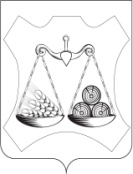  ВАХРУШЕВСКАЯ ГОРОДСКАЯ ДУМАСЛОБОДСКОГО РАЙОНА КИРОВСКОЙ ОБЛАСТИЧЕТВЕРТОГОСОЗЫВАРЕШЕНИЕпгт ВахрушиО внесении изменений  в  Правила благоустройства территории Вахрушевского городского поселения	В соответствии с административным кодексом Российской Федерации, Федеральным законом  от 06.10.2003 № 131-ФЗ «Об общих принципах местного самоуправления в Российской Федерации», законом Кировской области от 22.11.2007 № 200-ЗО «Об административной ответственности в Кировской области», Уставом Вахрушевского городского поселения, итоговым документом о публичных слушаниях от 30.05.2022 № 178, Вахрушевская городская Дума РЕШИЛА:Внести в  Правила благоустройства территории Вахрушевского городского поселения, утвержденные решением Вахрушевской городской Думы от 28.03.2019 № 27/140 следующие изменения:1.1. пункт 2.1.14  раздела 2 Правил изложить в следующей редакции:«Застройщик - физическое или юридическое лицо, обеспечивающее на принадлежащем ему земельном участке или на земельном участке иного правообладателя (которому при осуществлении бюджетных инвестиций в объекты капитального строительства государственной (муниципальной) собственности органы государственной власти (государственные органы), Государственная корпорация по атомной энергии "Росатом", Государственная корпорация по космической деятельности "Роскосмос", органы управления государственными внебюджетными фондами или органы местного самоуправления передали в случаях, установленных бюджетным законодательством Российской Федерации, на основании соглашений свои полномочия государственного (муниципального) заказчика или которому в соответствии со статьей 13.3 Федерального закона от 29 июля 2017 года N 218-ФЗ "О публично-правовой компании по защите прав граждан - участников долевого строительства при несостоятельности (банкротстве) застройщиков и о внесении изменений в отдельные законодательные акты Российской Федерации" передали на основании соглашений свои функции застройщика) строительство, реконструкцию, капитальный ремонт, снос объектов капитального строительства, а также выполнение инженерных изысканий, подготовку проектной документации для их строительства, реконструкции, капитального ремонта. Застройщик вправе передать свои функции, предусмотренные законодательством о градостроительной деятельности, техническому заказчику.».Пункт 2.1.31. Раздела 2 Правил признать утратившим силу.Дополнить раздел 2 Правил пунктом 2.1.32 следующего содержания:«2.1.32. Зоны рекреационного назначения - зоны в границах территорий, занятых городскими лесами, скверами, парками, городскими садами, прудами, озерами, водохранилищами, пляжами, а также в границах иных территорий, используемых и предназначенных для отдыха, туризма, занятий физической культурой и спортом.».1.4. Абзац 3 подраздела 3.2. раздела 3 Правил признать утратившим силу.1.5. подраздел 3.4.  раздела 3 Правил изложить в следующей редакции:«3.4. Юридические и физические лица, являющиеся собственниками твердых коммунальных отходов, обязаны заключить с региональным оператором договор на вывоз таких отходов.».1.6. в пункте 3.7.16 раздела 3 Правил  слово «рекламных,»  исключить.1.7. пункт 3.7.17 изложить в следующей редакции:«3.7.17. выносить или допускать вынос грунта, грязи, мусора за пределы строительной площадки, в том числе на элементы улично-дорожной сети, автотранспортом, механизмами, иной техникой;».	1.8. Раздел 3дополнить подразделом 3.8. следующего содержания:«3.8. Содержание территории автостоянок (открытых площадок).3.8.1. Собственники или владельцы автостоянок обеспечивают:- установку по всему периметру территории автостоянок ограждения (профилированный лист, металлическая сетка), которое должно быть устойчивым к механическим воздействиям;- надлежащее техническое состояние ограждений автостоянок, их чистоту, своевременную очистку от грязи, снега, наледи, информационно-печатной продукции, ежегодное, не менее одного раза в год (до 1 июня текущего года), проведение необходимого ремонта и покраски;- оборудование территории автостоянок наружным освещением, обеспечивающим равномерное распределение света, соответствующим требованиям действующих норм и правил;- оборудование подъездов к автостоянке с твердым покрытием специальными, обозначающими место расположения автостоянки и оказания услуг знаками;- ежедневное проведение уборки территорий автостоянок;- проведение систематической стрижки и скашивания сеяных и дикорастущих трав в соответствии с требованиями абзаца 6 подраздела 6.1 раздела 6 Правил;- очистку территории, въездов и пешеходных дорожек от снега и льда с вывозом в установленные места в соответствии с требованиями пункта 6.3.1 подраздела 6.3 раздела 6 Правил;- сбор и регулярный вывоз отходов в соответствии с требованиями подразделов 3.3 - 3.5 Правил.3.8.2. Запрещается:- складирование материалов, хранение разукомплектованного транспорта, различных конструкций на территориях автостоянок и территориях, прилегающих к автостоянкам;- размещение на территориях автостоянок строений, сооружений или объектов, не предусмотренных проектной документацией;- на территориях автостоянок мойка автомобилей и стоянка автомобилей, имеющих течь горюче-смазочных материалов.».1.9. Раздел 3дополнить подразделом 3.9. следующего содержания:«3.9.  Благоустройство на территориях рекреационного назначения3.9.1. Общие положения.3.9.1.1. Объектами нормирования благоустройства на территориях рекреационного назначения являются объекты рекреации - части территорий зон особо охраняемых природных территорий - зоны отдыха, парки, сады, бульвары, скверы. Проектирование благоустройства объектов рекреации должно производиться в соответствии с установленными режимами хозяйственной деятельности для территорий зон особо охраняемых природных территорий.3.9.1.2. Благоустройство памятников садово-паркового искусства, истории и архитектуры включает реконструкцию или реставрацию их исторического облика, планировки, озеленения, включая воссоздание ассортимента растений. Оборудование и оснащение территории парка элементами благоустройства проектируется в соответствии с историко-культурным регламентом территории, на которой он расположен.3.9.1.2.1. Планировочная структура объектов рекреации должна соответствовать градостроительным, функциональным и природным особенностям территории. При проектировании благоустройства обеспечивается приоритет природоохранных факторов: для крупных объектов рекреации - ненарушение природного, естественного характера ландшафта; для малых объектов рекреации (скверы, бульвары, сады) - активный уход за насаждениями; для всех объектов рекреации - защита от высоких техногенных и рекреационных нагрузок населенного пункта.3.9.1.2.2. При реконструкции объектов рекреации необходимо предусматривать:для лесопарков: создание экосистем, способных к устойчивому функционированию, проведение функционального зонирования территории в зависимости от ценности ландшафтов и насаждений с установлением предельной рекреационной нагрузки, режимов использования и мероприятий благоустройства для различных зон лесопарка;для парков и садов: реконструкцию планировочной структуры (например, изменение плотности дорожно-тропиночной сети), разреживание участков с повышенной плотностью насаждений, удаление больных, старых, недекоративных деревьев и растений малоценных видов, их замену на декоративно-лиственные и красивоцветущие формы деревьев и кустарников, организацию площадок отдыха, детских площадок;для бульваров и скверов: формирование групп и куртин со сложной вертикальной структурой, удаление больных, старых и недекоративных деревьев, создание и увеличение расстояний между краем проезжей части и ближайшим рядом деревьев, посадку за пределами зоны риска преимущественно крупномерного посадочного материала с использованием специальных технологий посадки и содержания.3.9.1.2.3. Проектирование инженерных коммуникаций на территориях рекреационного назначения должно вестись с учетом экологических особенностей территории, преимущественно в проходных коллекторах или в обход объекта рекреации.3.9.2. Особенности территорий рекреационного назначения.3.9.2.1. Зоны отдыха - территории, предназначенные и обустроенные для организации активного массового отдыха, купания и рекреации.3.9.2.2. При проектировании зон отдыха в прибрежной части водоемов площадь пляжа и протяженность береговой линии пляжей принимаются по расчету количества посетителей.3.9.2.3. На территории зоны отдыха необходимо размещать: пункт медицинского обслуживания с проездом, спасательную станцию, пешеходные дорожки, инженерное оборудование (питьевое водоснабжение и водоотведение, защиту от попадания загрязненного поверхностного стока в водоем). Медицинский пункт располагают рядом со спасательной станцией и оснащают надписью "Медпункт" или изображением красного креста на белом фоне, а также местом парковки санитарного транспорта с возможностью беспрепятственного подъезда машины скорой помощи. Помещение медпункта целесообразно устанавливать площадью не менее 12 кв. м, имеющим естественное и искусственное освещение, водопровод и туалет.3.9.2.4. Обязательный перечень элементов благоустройства на территории зоны отдыха включает: твердые виды покрытия проезда, комбинированные для дорожек (плитка, утопленная в газон), озеленение, скамьи, урны, малые контейнеры для мусора, туалетные кабины.3.9.2.4.1. При проектировании озеленения необходимо обеспечить:сохранение травяного покрова, древесно-кустарниковой не менее чем на 80% общей площади зоны отдыха;озеленение и формирование берегов водоема (берегоукрепительный пояс на оползневых и эродируемых склонах, склоновые водозадерживающие пояса - головной дренаж и пр.);недопущение использования территории зоны отдыха для иных целей (выгуливания собак, устройства игровых городков, аттракционов и т.п.).3.9.2.4.2. Возможно размещение ограждения, уличного технического оборудования.3.9.3. Парки.3.9.3.1. На территории муниципального образования проектируются следующие виды парков: многофункциональные, специализированные, парки жилых районов. Проектирование благоустройства парка зависит от его функционального назначения. На территории парка более 10 гектаров предусматривается система проездов для функционирования мини-транспорта, оборудованная остановочными павильонами.Многофункциональный парк.3.9.3.2. Многофункциональный парк предназначен для периодического массового отдыха, развлечения, активного и тихого отдыха, устройства аттракционов для взрослых и детей.3.9.3.3. На территории многофункционального парка следует предусматривать систему аллей, дорожек и площадок, парковые сооружения (аттракционы, беседки, павильоны, туалеты и др.).3.9.3.4. Обязательный перечень элементов благоустройства на территории многофункционального парка включает: твердые виды покрытия (плиточное мощение) основных дорожек и площадок (кроме спортивных и детских), элементы сопряжения поверхностей, озеленение, элементы декоративно-прикладного оформления, водные устройства (водоемы, фонтаны), скамьи, урны и малые контейнеры для мусора, ограждение (парка в целом, зон аттракционов, отдельных площадок или насаждений), оборудование площадок, уличное техническое оборудование, осветительное оборудование, оборудование архитектурно-декоративного освещения, носители информации о зоне парка или о парке в целом.3.9.3.4.1. Предусматривается применение различных видов и приемов озеленения: вертикального (перголы, трельяжи, шпалеры), мобильного (контейнеры, вазоны), создание декоративных композиций из деревьев, кустарников, цветочного оформления, экзотических видов растений.3.9.3.4.2. Возможно размещение некапитальных нестационарных сооружений мелкорозничной торговли и питания, туалетных кабин.Специализированные парки.3.9.3.5. Специализированные парки муниципального образования предназначены для организации специализированных видов отдыха. Состав и количество парковых сооружений, элементы благоустройства зависят от тематической направленности парка, определяются заданием на проектирование и проектным решением.3.9.3.6. Обязательный перечень элементов благоустройства на территории специализированных парков включает: твердые виды покрытия основных дорожек, элементы сопряжения поверхностей, скамьи, урны, информационное оборудование (схема парка). Допускается размещение ограждения, туалетных кабин.Парк жилого района.3.9.3.7. Парк жилого района предназначен для организации активного и тихого отдыха населения жилого района. На территории парка следует предусматривать: систему аллей и дорожек, площадки (детские, тихого и активного отдыха, спортивные). Рядом с территорией парка или в его составе могут быть расположены спортивный комплекс жилого района, детские спортивно-игровые комплексы, места для катания на роликах.3.9.3.8. Обязательный перечень элементов благоустройства на территории парка жилого района включает: твердые виды покрытия основных дорожек, элементы сопряжения поверхностей, озеленение, скамьи, урны и малые контейнеры для мусора, оборудование площадок, осветительное оборудование.3.9.3.8.1. При озеленении парка жилого района предусматривается цветочное оформление с использованием видов растений, характерных для климатической зоны.3.9.3.8.2. Возможно предусматривать ограждение территории парка, размещение уличного технического оборудования и некапитальных нестационарных сооружений питания (летние кафе).3.9.4. Сады.3.9.4.1. На территории муниципального образования формируются следующие виды садов: сады отдыха и прогулок, сады при сооружениях, сады-выставки, сады на крышах и др.Сад отдыха и прогулок.3.9.4.2. Сад отдыха и прогулок предназначен для организации кратковременного отдыха населения. Допускается транзитное пешеходное движение по территории сада.3.9.4.3. Обязательный перечень элементов благоустройства на территории сада отдыха и прогулок включает: твердые виды покрытия дорожек в виде плиточного мощения, элементы сопряжения поверхностей, озеленение, скамьи, урны, уличное техническое оборудование, осветительное оборудование.3.9.4.3.1. Следует предусматривать колористическое решение покрытия, размещение водных устройств, элементов декоративно-прикладного оформления, оборудования архитектурно-декоративного освещения, формирование пейзажного характера озеленения.3.9.4.3.2. Возможно предусматривать размещение ограждения, некапитальных нестационарных сооружений питания (летние кафе).Сады при зданиях и сооружениях.3.9.4.4. Сады при зданиях и сооружениях формируются у зданий общественных организаций, зрелищных учреждений и других зданий и сооружений общественного назначения. Планировочная структура сада должна обеспечивать рациональные подходы к объекту и быструю эвакуацию посетителей.3.9.4.5. Приемы озеленения и цветочного оформления применяются в зависимости от функционального назначения зданий и сооружений: партерные (репрезентативный, парадный сад), интерьерные - с площадками отдыха, кулисами, беседками, ландшафтными цветниками (сад при зрелищных учреждениях).Сад-выставка.3.9.4.6. Сад-выставка (скульптуры, цветов, произведений декоративно-прикладного искусства и др.) - экспозиционная территория, действующая как самостоятельный объект или как часть парка. Планировочная организация сада-выставки должна быть направлена на выгодное представление экспозиции и создание удобного движения при ее осмотре.3.9.4.7. Целесообразно размещать информационное оборудование со схемой организации и наименованиями экспозиции. Приемы озеленения необходимо ориентировать на создание хороших условий для осмотра экспозиции: газонные партеры, зеленые кулисы и боскеты.Сады на крышах.3.9.4.8. Сады на крышах могут размещаться на плоских крышах жилых, общественных и производственных зданий и сооружений в целях создания среды для кратковременного отдыха, благоприятных эстетических и микроклиматических условий. Проектирование сада на крыше кроме решения задач озеленения обычно требует учета комплекса внешних (климатических, экологических) и внутренних (механические нагрузки, влажностный и температурный режим здания) факторов. Перечень элементов благоустройства сада на крыше определяется проектным решением.3.9.5. Бульвары, скверы.3.9.5.1. Бульвары и скверы предназначены для организации кратковременного отдыха, прогулок, транзитных пешеходных передвижений.3.9.5.2. Обязательный перечень элементов благоустройства на территории бульваров и скверов включает: твердые виды покрытия дорожек и площадок, элементы сопряжения поверхностей, озеленение, скамьи, урны или малые контейнеры для мусора, осветительное оборудование, оборудование архитектурно-декоративного освещения.3.9.5.2.1. Преимущественно проектировать покрытие дорожек в виде плиточного мощения, предусматривать колористическое решение покрытия, размещение элементов декоративно-прикладного оформления, низких декоративных ограждений.3.9.5.2.2. При озеленении бульваров предусматриваются полосы насаждений, изолирующих внутренние территории бульвара от улиц, перед крупными общественными зданиями - широкие видовые разрывы с установкой фонтанов и разбивкой цветников, на бульварах вдоль набережных следует устраивать площадки отдыха, обращенные к водному зеркалу. При озеленении скверов целесообразно использовать приемы зрительного расширения озеленяемого пространства.3.9.5.2.3. Возможно размещение технического оборудования.».1.10.  Абзац 5 подраздела 4.1. Раздела 4 Правил признать утратившим силу.1.11. В пункте 4.2.1  раздела 4 Правил после  слова  «повреждать» добавить слово «, сносить».1.12. Раздел 5 Правил изложить в следующей редакции:«5. Содержание и внешнее благоустройство зданий, строений, сооружений5.1. Собственники и владельцы зданий, строений, сооружений, помещений в них, организации по управлению и обслуживанию зданий, строений, сооружений, лица, в чьих интересах и (или) по чьему поручению осуществляется размещение (распространение) информационных материалов, лица, осуществляющие непосредственное нанесение надписей, размещение информационных материалов, вне мест размещения средств наружной информации, обязаны удалять с фасадов, а также с поверхности зданий, строений, сооружений (в том числе с остановок общественного транспорта) надписи, информационные материалы. Удаление должно быть произведено в срок, установленный в предостережении или в предписании, выданном органом, уполномоченным на осуществление муниципального контроля за соблюдением настоящих Правил в соответствии с нормативными правовыми актами, регулирующими порядок проведения муниципального контроля за соблюдением настоящих Правил.Ответственность за несоблюдение обязанности по удалению надписей, информационных материалов, за размещение надписей, информационных материалов в местах, не предназначенных для размещения средств наружной информации, несут собственники, владельцы зданий, строений, сооружений, помещений в них, организации по управлению и обслуживанию зданий, строений, сооружений, лица, в чьих интересах и (или) по чьему поручению осуществляется размещение (распространение) информационных материалов, а также лица, осуществляющие непосредственное нанесение надписей, размещение (распространение) информационных материалов.5.2. Собственники зданий, строений, сооружений (за исключением сооружений, указанных в абзаце семнадцатом настоящего подраздела), помещений в них, организации по обслуживанию зданий, строений, сооружений, в том числе граждане, имеющие в собственности индивидуальные жилые дома, обязаны обеспечить в отношении закрепленной территории:- сбор и регулярный вывоз твердых коммунальных отходов в соответствии с требованиями подразделов 3.3 - 3.5 Правил;- проведение систематической стрижки и скашивания сеяных и дикорастущих трав в соответствии с требованиями абзаца 6 подраздела 6.1 раздела 6 Правил;- содержание в чистоте, ремонт, реставрацию и покраску фасадов и их отдельных внешних конструктивных элементов (балконов, лоджий, водосточных труб и т.д.);- содержание в чистоте и в исправном состоянии заборов, ограждений, расположенных на закрепленной территории, а также их окрашивание;- содержание в чистоте и исправном состоянии расположенных на фасадах зданий, строений, сооружений адресных указателей, памятных досок;- содержание в надлежащем состоянии (очищать, окашивать) проходящих через участок водотоков, а также водосточных канав (кюветы, ливневые лотки) в границах участков и на прилегающих территориях, не допускать подтопления соседних участков, прилегающей территории.5.3. Собственники помещений в многоквартирных домах, организации, осуществляющие деятельность по управлению и обслуживанию объектов недвижимости (управляющие организации, товарищества собственников жилья, жилищно-строительные кооперативы), арендаторы нежилых помещений (при наличии обязанностей в условиях договоров аренды), граждане, имеющие в собственности индивидуальные жилые дома, собственники зданий, строений, сооружений обязаны:- не допускать образование сосулек на кровле и конструктивных элементах фасада здания, свесов снега, наледи с кровель и козырьков зданий;- обеспечивать своевременное удаление сосулек, наледи и снега с крыш и элементов фасада домов и зданий, исключив возможность причинения вреда жизни и здоровью граждан, повреждения принадлежащего гражданам или юридическим лицам имущества (в том числе автотранспортных средств, вывесок, рекламных конструкций и др.);- при выявлении скопления снега, появления свесов, образования сосулек, наледи на крышах и элементах фасадов домов, зданий и сооружений незамедлительно принимать меры по ограждению опасных участков улиц и тротуаров, в течение 1 рабочего дня с момента выявления обеспечивать выполнение работ по очистке кровли или элементов фасада.Работы по очистке кровель должны проводиться с обязательным применением мер предосторожности для пешеходов, транспортных средств, другого имущества граждан и организаций. Работы производятся с соблюдением правил техники безопасности;- осуществлять уборку территории от сброшенного снега и льда после производства работ по очистке кровель в течение 6 часов.5.4. Собственники или владельцы линейных объектов (инженерных коммуникаций), имеющих наземную, надземную и (или) подземную (части), в отношении которых данные лица несут обязанность по их эксплуатации, обязаны обеспечить в отношении закрепленной территории:- сбор и регулярный вывоз твердых коммунальных отходов в соответствии с требованиями подразделов 3.3 - 3.4 Правил;- содержание в чистоте и проведение уборки указанной территории;- проведение систематической стрижки и скашивания сеяных и дикорастущих трав в соответствии с требованиями абзаца шестого подраздела 6.1 раздела 6 настоящих Правил;- регулярное проведение очистки указанной территории от размещенных отходов производства и потребления.5.5. Паспорт наружной отделки фасада зданий, строений, сооружений и его согласование.5.5.1. Ремонт, обновление и изменение фасадов зданий, строений, сооружений, расположенных на территории Вахрушевского городского поселения, осуществляются в строгом соответствии с паспортом наружной отделки фасадов зданий, строений, сооружений (далее - паспорт), содержащим образцы цветов применяемых отделочных материалов, а также требования (схему) к размещению средств наружной информации и архитектурной подсветке, в порядке, утвержденном постановлением администрации Вахрушевского городского поселения.5.5.2. Порядок проведения работ по ремонту и изменению фасадов зданий, строений, сооружений.5.5.2.1. В случае если в собственности, хозяйственном ведении или оперативном управлении граждан или юридических лиц находятся нежилые помещения в зданиях, строениях, сооружениях, такие лица несут обязанности по долевому участию в ремонте, в том числе окраске фасадов и благоустройству прилегающей территории.5.5.2.2. Окраска фасадов зданий, строений, сооружений должна производиться при соблюдении требований проектной документации, а также строительных норм и правил.5.5.2.3. При текущем ремонте отдельных участков наружной отделки фасадов здания, строения, сооружения следует использовать материалы, соответствующие цвету и фактуре его основной поверхности, исключая случайные цветовые пятна.5.5.2.4. Торцы зданий, строений, сооружений, просматриваемые с улицы, стены и перекрытия арочных проездов полностью окрашиваются в цвет фасада, выходящего на улицу.5.5.2.5. При осуществлении работ по благоустройству прилегающих к зданию, строению, сооружению территорий (тротуаров, отмосток, дорог) необходимо выполнить восстановление поврежденных в процессе работ элементов фасадов, отмосток, систем наружного водоотвода, сливов, парапетов, ограждений, труб, лотков, отводящих воду от стен.5.5.3. Размещение указателей на фасадах зданий.5.5.3.1. Указатели наименования названий улиц и номеров домов и адресных номеров на фасадах зданий, строений, сооружений размещаются в соответствии с утвержденным порядком их размещения.5.5.3.2. Указатели расположения пожарных гидрантов, полигонометрические знаки (стенные реперы), указатели расположения геодезических знаков следует размещать на цоколях зданий, камер, магистралей и колодцев водопроводной и канализационной сети. Указатели расположения подземного газопровода, а также другие указатели расположения объектов городского хозяйства, различные сигнальные устройства допускается размещать на фасаде зданий, строений, сооружений при условии сохранения отделки фасада.5.5.4. Устройство и оборудование входных групп.5.5.4.1. Расположение входных групп, их габариты, характер устройства и внешний вид должны соответствовать архитектурному решению фасада, системе горизонтальных и вертикальных осей, симметрии, ритму, объемно-пространственному решению зданий и сооружений, предусмотренному проектным решением.5.5.4.2. Основными принципами размещения и архитектурного решения входов, входных групп в здание являются:- единый характер и порядок расположения на фасаде;- привязка к основным композиционным осям фасада;- возможность совмещения входа с витринами.5.5.4.3. Возможность размещения дополнительных входов, входных групп определяется с учетом архитектурного решения фасада и существующих входов.5.5.4.4. Входы, входные группы должны оформляться в едином комплексе с устройством и оформлением витрин, установкой дополнительных элементов и устройств на фасадах зданий.5.5.4.5. Устройство лестниц, крылец, приямков должно соответствовать действующим нормативным требованиям, обеспечивать удобство и безопасность использования. Материалы, цветовое решение должны соответствовать паспорту наружной отделки фасада здания, строения, сооружения.5.5.4.6. Поверхность ступеней должна быть шероховатой и не допускать скольжения в любое время года.5.5.4.7. Внешнее озеленение может предусматривать использование наземных, настенных, подвесных устройств. При устройстве озеленения должны быть обеспечены необходимая гидроизоляция, защита архитектурных поверхностей.5.5.4.8. На фасадах не допускается размещать рекламные баннеры, нарушающие целостное визуальное восприятие архитектуры, перекрывающие архитектурные элементы.5.5.5. Архитектурно-художественная подсветка как система программируемого искусственного освещения фасадов зданий и сооружений, произведений монументального искусства и элементов городского ландшафта должна способствовать художественной выразительности.5.6. При проведении работ по изменению фасадов зданий, строений, сооружений не допускается:- окраска фасадов до восстановления разрушенных или поврежденных архитектурных деталей;- изменение архитектурного облика зданий, строений, сооружений без оформленного и согласованного в установленном порядке паспорта наружной отделки фасадов;- фрагментарная покраска или облицовка локальных участков фасада без учета его общего вида, окраски и состояния;- размещение рекламных конструкций, растяжек на зданиях, строениях, сооружениях без полученного в установленном порядке разрешения;(в ред. решения Кировской городской Думы от 25.01.2012 N 60/2)- ликвидация элементов архитектурного оформления проема (наличников, профилей, элементов декора);- загромождение путей эвакуации, пожарных лестниц и проемов на балконах и лоджиях, а также в местах общего пользования;- установка козырьков и навесов, устройство крылец, нарушающих архитектурное решение и внешний вид фасада, не соответствующих требованиям безопасности;- при устройстве ступеней использовать материалы, представляющие опасность, включая облицовку глазурованной плиткой, полированным камнем;- фрагментарная замена формы оконных и дверных заполнений, а также изменение их окраски.5.7. Рекомендовать руководителям предприятий, организаций, учреждений всех форм собственности производить праздничное оформление фасадов зданий к государственным праздникам.».1.13. Подраздел 10.1. Раздела 10 Правил изложить в следующей редакции:«10.1.  Земляные работы, связанные с разработкой (выемкой, отсыпкой, планировкой) грунта (за исключением пахотных работ), вскрытием дорожной одежды проезжих частей, въездов, тротуаров, автостоянок, посадочных площадок на остановках транспорта общего пользования, территорий при прокладке, перекладке, реконструкции, ремонте инженерных коммуникаций или забивкой свай и шпунта, а также буровые работы могут производиться только после получения разрешения на осуществление земляных работ, выдаваемого администрацией Вахрушевского городского поселения  в соответствии с разделом 16  настоящих Правил.Земляные работы, связанные с прокладкой, переносом или переустройством инженерных коммуникаций, их эксплуатацией в границах полосы отвода автомобильной дороги (границах элементов улично-дорожной сети) осуществляются на основании договора, заключаемого владельцами таких инженерных коммуникаций с владельцем автомобильной дороги (элементов улично-дорожной сети), предусматривающего технические требования и условия, подлежащие обязательному исполнению владельцами инженерных коммуникаций в соответствии с пунктом 2 статьи 19 Федерального закона от 08.11.2007 N 257-ФЗ "Об автомобильных дорогах и о дорожной деятельности в Российской Федерации и о внесении изменений в отдельные законодательные акты Российской Федерации".Получение разрешения на осуществление земляных работ не требуется при работах в границах объекта строительства при наличии выданного в установленном порядке разрешения на строительство.Земляные работы, связанные со строительством, реконструкцией объектов капитального строительства, в том числе работы по разработке котлована под фундамент, прокладке инженерных коммуникаций, устройству ограждений, могут производиться только после получения разрешения на строительство, выданного администрацией Слободского района в порядке, установленном статьей 51 Градостроительного кодекса Российской Федерации, за исключением случаев, когда выдача разрешения на строительство не требуется.».1.14. Подраздел 10.2. раздела 10 Правил изложить в следующей редакции:«10.2. Закрытие разрешения на осуществление земляных работ производится специалистом администрации Вахрушевского городского поселения в соответствии с разделом 16 настоящих Правил.».1.15. Подраздел 10.4. раздела 10 Правил изложить в следующей редакции:«10.4. Разрешение на осуществление земляных работ может быть отозвано территориальным управлением в случаях и порядке, предусмотренных разделом 16 настоящих Правил.».1.16. пункт 10.6.9. раздела 10 Правил изложить в следующей редакции:«10.6.9. Производитель работ обязан:- обеспечить ограждение места проведения работ по всему периметру раскопки:а) высота ограждения должна быть не менее 1,6 метра, при производстве работ по ликвидации аварий на подземных и наземных инженерных сетях и коммуникациях - не менее 1,2 метра;б) ограждения, расположенные на прилегающих к местам массового прохода людей территориях, должны иметь высоту не менее 2 метров и оборудованы сплошным защитным козырьком. Козырек должен выдерживать действие снеговой нагрузки, а также нагрузки от падения одиночных мелких предметов;в) ограждения не должны иметь проемов, кроме ворот и калиток, контролируемых в течение рабочего времени и запираемых после его окончания;- разместить на нем информационный щит с указанием следующей информации:а) заказчик производства земляных работ;б) лицо, осуществляющее земляные работы;в) даты начала и окончания работ;г) дата и номер разрешения на осуществление земляных работ;д) контактные данные ответственных за производство земляных работ;е) сроки восстановления благоустройства.В вечернее и ночное время на ограждениях раскопок, расположенных на тротуарах и проезжей части улиц, площадей, проездов, дополнительно должно быть устроено искусственное освещение;- подготовить необходимое количество настилов для проезда транспорта, обеспечить все меры безопасности по предотвращению дорожно-транспортных происшествий и несчастных случаев с пешеходами;- отшурфовать подземные сооружения по указанию и в присутствии владельцев;- вручить машинистам строительных машин схему производства работ и схему расположения подземных сооружений, сохранность которых должна быть обеспечена;- исключить откачку воды из траншей на проезжую часть, откачиваемую воду отводить в емкость спецтехники;- исключить попадание откачиваемой из ремонтируемых водопроводов и теплотрасс воды на проезжую часть дороги, тротуары и в сеть ливневой канализации закрытого типа (смотровые, дождеприемные колодцы и трубопроводы) или открытого типа (водоотводные канавы и водопропускные трубы);- обеспечить незамедлительную вывозку грунта по мере его разработки в ходе выполнения земляных работ;- при необходимости введения ограничения или прекращения движения автотранспорта уведомить организацию, осуществляющую содержание автомобильной дороги;- осуществить изменение организации движения автотранспорта и пешеходов при введении ограничения или прекращения движения, а именно:а) произвести установку и демонтаж технических средств организации дорожного движения, ограждающих и направляющих устройств, прочих технических средств, применяемых для обустройства мест производства работ. Расстановка необходимых средств осуществляется непосредственно перед началом производства работ;б) после завершения работ незамедлительно осуществить демонтаж временных технических средств организации дорожного движения, направляющих и ограждающих устройств, прочих технических средств.Исключить вынос грунта или грязи за пределы места производства работ.».1.17. пункт 10.6.31. раздела 10 Правил изложить в следующей редакции:«10.6.31. В период с 15 октября по 15 мая все земляные работы на проезжей части улиц и дорог запрещены, кроме:- аварийных;- восстановительных;- завершаемых земляных работ, проводимых на основании разрешений на их осуществление, выданных в период с 15 мая по 15 октября;- работ на объекте во исполнение технических условий подключения объекта капитального строительства к сетям инженерно-технического обеспечения.».1.18. Абзац четвертый подраздела 11.3 раздела 11 Правил изложить в следующей редакции:«- на закрепленных территориях - на владельцев территорий и (или) лиц, ответственных за содержание прилегающей территории;».1.19. Абзац шестой  подраздела 11.3 раздела 11 Правил признать утратившим силу.1.20. пункт 12.3.4 раздела 12 Правил изложить в следующей редакции:«12.3.4. Уборку территорий, прилегающих к трансформаторным и распределительным подстанциям, тепловым пунктам, насосным станциям, другим инженерным сооружениям, работающим в автоматическом режиме (без обслуживающего персонала), а также к опорам линий электропередач, территорий, прилегающих к зданиям, строениям, сооружениям (инженерные сети), в отношении которых данные организации несут обязанности по эксплуатации, - собственник или владелец объекта в пределах закрепленной территории.».1.21. подраздел 12.6. раздела 12 Правил считать подразделом 12.4.1.22. подраздел 12.7. раздела 12 Правил считать подразделом 12.5.1.23. подраздел 12.8. раздела 12 Правил считать подразделом 12.6.1.24. подраздел 12.9. раздела 12 Правил считать подразделом 12.7.1.25. подраздел 12.10. раздела 12 Правил считать подразделом 12.8.1.26. подраздел 12.11. раздела 12 Правил считать подразделом 12.9.1.27. дополнить Правила разделом 16 следующего содержания:«16. Порядок предоставления разрешения на осуществление земляных работ на территории Вахрушевского городского поселения16.1. Предоставление разрешения на осуществление земляных работ.16.1.1. Предоставление разрешения на осуществление земляных работ осуществляется бесплатно.16.1.2. Общий срок рассмотрения заявления на предоставление разрешения на осуществление земляных работ составляет не более 3 рабочих дней со дня регистрации заявки на предоставление разрешения на осуществление земляных работ и необходимых документов.16.1.3. Для получения разрешения на осуществление земляных работ заявитель обращается в администрацию Вахрушевского городского поселения), с заявкой на предоставление разрешения на осуществление земляных работ согласно приложению N 3 к настоящим Правилам.К заявке заявителем должны быть представлены следующие документы:- согласие лица, не являющегося заявителем, или его законного представителя на обработку персональных данных указанного лица (в случае, если заказчиком работ, и (или) производителем работ, и (или) лицом, осуществляющим восстановление благоустройства после производства работ, является физическое лицо, в том числе индивидуальный предприниматель) согласно приложению N 4 к настоящим Правилам;- доверенность, подтверждающая полномочия представителя заявителя (в случае, если заявителем выступает представитель физического или юридического лица, индивидуального предпринимателя);- проект производства работ (в случаях строительства или реконструкции объектов) или топографический план места проведения работ (в случаях ремонта объектов), согласованные в соответствии с пунктом 16.1.4 настоящих Правил;- утвержденный дендрологический проект (в случае производства новых посадок деревьев и кустарников), согласованный в соответствии с пунктом 16.1.4 настоящих Правил;- копия договора подряда на производство земляных работ (в случае исполнения указанных работ силами сторонней организации);- копия договора со специализированной подрядной организацией на восстановление разрушенного благоустройства (в случае исполнения указанных работ силами сторонней организации);- утвержденная владельцем автомобильной дороги схема ограждения места работ, расстановки дорожных знаков, устройства временных транспортных проездов, переходов для пешеходов (мостиков) в случае производства земляных работ на проезжей части и (или) тротуаре;- договор между владельцем автомобильной дороги (элементов улично-дорожной сети) и владельцами инженерных коммуникаций (в случае прокладки, переноса, переустройства инженерных коммуникаций, их эксплуатации в границах полос отвода автомобильных дорог (границах элементов улично-дорожной сети)), заключаемый в соответствии с пунктом 2 статьи 19 Федерального закона от 08.11.2007 N 257-ФЗ "Об автомобильных дорогах и о дорожной деятельности в Российской Федерации и о внесении изменений в отдельные законодательные акты Российской Федерации";- утвержденный администрацией поселения  акт оценки зеленых насаждений, (при необходимости сноса и (или) пересадки зеленых насаждений, повреждения газонов и цветников);- приказ о назначении лица, ответственного за проведение работ;- график проведения земляных и восстановительных работ, утвержденный руководителем производителя работ и заказчика.В случае проведения земляных работ при аварийных ситуациях заявитель обязан в день возникновения аварийной ситуации направить в администрацию поселения информацию в письменном виде о характере и месте возникновения аварии.Для получения разрешения на осуществление земляных работ при аварийных ситуациях заявитель в течение 3 рабочих дней с момента возникновения аварии обращается в администрацию поселения с заявкой на предоставление разрешения на осуществление земляных работ при аварийных ситуациях согласно приложению N 3 к настоящим Правилам.К заявке производителем земляных работ при аварийных ситуациях должны быть представлены следующие документы:- согласие лица, не являющегося заявителем, или его законного представителя на обработку персональных данных указанного лица (в случае, если заказчиком работ, и (или) производителем работ, и (или) лицом, осуществляющим восстановление благоустройства после производства работ, является физическое лицо, в том числе индивидуальный предприниматель);- топографический план места проведения работ;- приказ о назначении лица, ответственного за проведение работ;- график проведения земляных и восстановительных работ, утвержденный руководителем производителя работ и заказчика.Договор между владельцем автомобильной дороги (элементов улично-дорожной сети) и владельцами инженерных коммуникаций (в случае прокладки, переноса, переустройства инженерных коммуникаций, их эксплуатации в границах полос отвода автомобильных дорог (границах элементов улично-дорожной сети)), предусмотренный пунктом 16.1.3 настоящих Правил, представляется в администрацию поселения при сдаче благоустройства.16.1.4. Порядок согласования заказчиками или производителями работ проектов производства земляных работ, топографических планов места проведения работ и условий производства земляных работ.16.1.4.1. Все проекты производства работ, дендрологические проекты, топографические планы места проведения работ и условия производства земляных работ подлежат обязательному согласованию с эксплуатационными организациями, землепользователями, землевладельцами, собственниками и арендаторами земельных участков, на которых предполагается производство работ, в части планово-высотного положения подземных сооружений, наличия инженерных коммуникаций и методов производства работ, обеспечивающих сохранность зданий, сооружений, инженерных сетей, расположенных в непосредственной близости от мест раскопок.16.1.4.2. Согласование должно проводиться со следующими организациями:- с имеющими соответствующие правоустанавливающие документы землепользователями, землевладельцами, собственниками и арендаторами земельных участков, на которых планируется проведение земляных работ (ответственность по установлению круга лиц, обладающих правом собственности, владения, пользования, распоряжения земельными участками, на которых планируется проведение земляных работ, возлагается на лицо, получающее разрешение на осуществление земляных работ);- с владельцами (балансодержателями) коммуникаций, пролегающих в месте производства земляных работ, с владельцами усовершенствованных покрытий и элементов внешнего благоустройства;- с администрацией поселения в случае проведения работ в границах улично-дорожной сети и в зоне действия ливневой сети;- с государственными учреждениями по охране памятников истории и культуры (при производстве земляных работ в зоне и (или) в непосредственной близости от архитектурных и археологических памятников, в пределах охранных зон памятников истории и культуры);- с администрацией поселения в случае пересадки или сноса зеленых насаждений, повреждения газонов;- с Управлением Федеральной службы государственной регистрации, кадастра и картографии по Кировской области в случае осуществления работ в пределах охранной зоны пунктов государственной геодезической сети, государственной нивелирной сети и государственной гравиметрической сети.16.1.4.3. Перечень организаций, производящих согласование условий производства земляных работ, определяется администрацией поселения до момента подачи заявки на получение разрешения на осуществление земляных работ в течение 3 дней со дня обращения в свободной форме производителя работ в территориальное управление.В случае проведения работ по новому строительству либо реконструкции сетей инженерно-технического обеспечения в перечень организаций, производящих согласование условий производства земляных работ, дополнительно включается управление градостроительства и архитектуры администрации Слободского района.16.1.4.4. Срок действия согласованной документации, необходимой для получения разрешения на осуществление земляных работ, - один год.16.1.4.5. Изменение направления или смещение ранее запроектированных трасс подземных коммуникаций подлежит обязательному согласованию с организациями, указанными в подпункте 16.1.4.2 настоящих Правил, и управлением градостроительства и архитектуры администрации Слободского района.16.1.5. Основания для отказа в приеме заявки на предоставление разрешения на осуществление земляных работ.16.1.5.1. Администрация поселения в сроки, предусмотренные пунктом 16.1.2 настоящих Правил, принимает решение об отказе в принятии заявки в случаях, если:16.1.5.1.1. Представленные заявителем документы не соответствуют требованиям к оформлению документов, необходимых для предоставления разрешения на осуществление земляных работ (заявление должно быть подписано заявителем либо уполномоченным им лицом; должны быть указаны относящиеся к заявителю сведения, предусмотренные формой заявления; наименования юридических лиц должны быть приведены без сокращений, с указанием их мест нахождения; фамилии, имена, отчества физических лиц, адреса их места жительства написаны полностью; при заполнении заявления не допускается использование сокращений слов и аббревиатур).16.1.5.1.2. Отсутствуют документы, необходимые для предоставления разрешения на осуществление земляных работ, в соответствии с пунктом 16.1.3 настоящих Правил.16.1.5.1.3. В заявке и приложенных документах имеются подчистки, приписки, зачеркнутые слова и иные не оговоренные в них исправления, серьезные повреждения, наличие которых не позволяет однозначно истолковать их содержание.16.1.5.1.4. Тексты документов написаны неразборчиво.16.1.5.1.5. Документы исполнены карандашом.16.1.6. Специалист администрации поселения, ответственный за прием документов:16.1.6.1. В случае личного обращения заявителя устанавливает предмет обращения, устанавливает личность заявителя, в том числе проверяет документ, удостоверяющий личность.16.1.6.2. Проверяет наличие всех необходимых документов, указанных в пункте 16.1.3 настоящих Правил.16.1.6.3. Проверяет соответствие представленных документов требованиям, установленным абзацем 16.1.5.1.1 настоящих Правил.16.1.6.4. При отсутствии у заявителя заполненной заявки или неправильном ее заполнении проводит консультацию по заполнению заявки.16.1.6.5. При установлении фактов отсутствия необходимых документов, несоответствия представленных документов указанным требованиям уведомляет заявителя о наличии препятствий для дальнейшего приема, объясняет заявителю содержание выявленных недостатков в представленных документах и предлагает принять меры по их устранению.16.1.6.6. При отсутствии оснований для отказа в принятии заявки, указанных в пункте 16.1.5, регистрирует поступившую заявку в журнале регистрации.16.1.6.7. Формирует дело принятых документов по результатам процедуры по приему документов и передает его в течение 1 рабочего дня для рассмотрения заявки и представленных документов.16.1.7. Запрещается требовать от заявителя:- представления документов и информации или осуществления действий, представление или осуществление которых не предусмотрено нормативными правовыми актами, регулирующими отношения, возникающие в связи с предоставлением разрешения на осуществление земляных работ;- представления документов и информации, которые находятся в распоряжении органов, предоставляющих разрешение на осуществление земляных работ, иных государственных органов, органов местного самоуправления и организаций в соответствии с нормативными правовыми актами Российской Федерации, нормативными правовыми актами Кировской области и муниципальными правовыми актами.16.1.8. Основания для отказа в предоставлении разрешения на осуществление земляных работ.16.1.8.1. Администрация поселения принимает решение об отказе в предоставлении разрешения на осуществление земляных работ в случаях, если:16.1.8.1.1. Заказчиком или производителем работ не устранены нарушения настоящих Правил по ранее выданным разрешениям на осуществление земляных работ (в том числе не исполнены предписания администрации поселения об устранении нарушений настоящих Правил; имеются разрешения на осуществление земляных работ, сроки действия которых истекли и по которым своевременно не исполнен порядок их продления или закрытия).Письменный отказ в предоставлении разрешения на осуществление земляных работ в течение 3 рабочих дней со дня регистрации заявки направляется заявителю с мотивированным объяснением причин отказа.16.1.9. В случае отсутствия оснований для отказа в предоставлении разрешения на осуществление земляных работ, предусмотренных в пункте 16.1.8 настоящих Правил, разрешение на осуществление земляных работ составляется по форме согласно приложению N 3 к настоящим Правилам в одном экземпляре, который является подлинным, подписывается должностным лицом, ответственным за выдачу разрешения на осуществление земляных работ, и заверяется печатью администрации поселения. В администрации поселения остается копия разрешения на осуществление земляных работ.16.1.10. Специалист администрации поселения, ответственный за выдачу разрешения на осуществление земляных работ, регистрирует выдаваемые разрешения на осуществление земляных работ (письма об отказе в выдаче разрешения на осуществление земляных работ) в журнале регистрации.16.1.11. Разрешение на осуществление земляных работ выдается заявителю (представителю заявителя) при личной явке по предъявлении документа, удостоверяющего личность, под личную подпись.16.1.12. Время выдачи заявителю решения не должно превышать 30 минут.16.2. Продление разрешения на осуществление земляных работ.16.2.1. Основанием для продления сроков осуществления земляных работ является увеличение объема работ, которое невозможно было предусмотреть на стадии их планирования, связанное с изменением способа осуществления земляных работ, предоставление справки (письма) о реальном изменении условий проведения земляных работ или объемов производства работ, предоставление справки метеослужбы о плохих погодных условиях и невозможности проведения восстановительных или ремонтных работ.16.2.2. Продление сроков разрешения на осуществление земляных работ осуществляется на основании заявления заявителя, если их окончание в первоначально определенный срок невозможно по основанию, указанному в пункте 16.2.1 настоящих Правил.16.2.3. Лицо, получившее разрешение на осуществление земляных работ и не окончившее земляные работы в установленные сроки, должно не позднее 3 дней до дня окончания срока производства работ обратиться в администрацию поселения с заявлением о продлении разрешения на осуществление земляных работ с представлением уточненного графика производства работ и приложением подлинника выданного разрешения на осуществление земляных работ.16.2.4. Срок рассмотрения заявления и принятия решения о продлении сроков разрешения на осуществление земляных работ либо об отказе в продлении составляет не более 3 рабочих дней с момента подачи заявления.16.2.5. Решение (отметка) о продлении сроков производства земляных работ оформляется в действующем разрешении на осуществление земляных работ. В случае отказа в продлении сроков производства земляных работ заявитель уведомляется в письменной форме с указанием мотивированных причин отказа.Письменный отказ в продлении разрешения на осуществление земляных работ в течение 3 рабочих дней со дня регистрации заявления направляется заявителю.16.2.6. Решение о продлении сроков на осуществление земляных работ выдается заявителю (представителю заявителя) при личной явке по предъявлении документа, удостоверяющего личность.16.2.7. Время выдачи заявителю решения не должно превышать 30 минут.16.3. Закрытие разрешения на осуществление земляных работ.16.3.1. Закрытие разрешения на осуществление земляных работ производится по акту приема-сдачи при обращении заказчика в администрацию поселения.16.3.2. Для составления акта приема-сдачи заказчик не менее чем за 2 рабочих дня до окончания срока действия разрешения на осуществление земляных работ в свободной форме извещает администрацию поселения о выполнении земляных работ и восстановлении нарушенного благоустройства территории, указанной в разрешении на осуществление земляных работ.16.3.3. В случае проведения земляных работ на элементах улично-дорожной сети акт приема-сдачи оформляется при наличии подписанного документа о выполнении технических требований и условий, предусмотренных договором, указанным в абзаце десятом пункта 16.1.3 настоящих Правил.16.3.4. Специалист администрации поселения в течение 2 рабочих дней путем визуального осмотра проверяет качество восстановленного благоустройства территории после производства земляных работ, устанавливает его соответствие требованиям настоящих Правил.16.3.5. При несоответствии восстановленного благоустройства требованиям настоящих Правил специалист администрации поселения в течение 1 рабочего дня уведомляет в письменной форме заказчика о необходимости устранения замечаний с указанием срока их устранения.16.3.6. При соответствии восстановленного благоустройства требованиям настоящих Правил специалист администрации поселения в течение 1 рабочего дня составляет в двух экземплярах акт приема-сдачи, который подписывается заказчиком и уполномоченным лицом администрации поселения, после чего один экземпляр акта передается заявителю.16.4. Отзыв разрешения на осуществление земляных работ.16.4.1. Основания для отзыва разрешения на осуществление земляных работ:- нарушение производителем работ условий, предусмотренных в разрешении на осуществление земляных работ;- неисполнение производителем работ требований администрации поселения об устранении нарушений настоящих Правил;- истечение срока действия согласованной проектной и разрешительной документации, на основании которой выдано разрешение на осуществление земляных работ.16.4.2. В случае наличия оснований, указанных в пункте 16.4.1 настоящих Правил, администрация поселения в письменной форме в течение 3 рабочих дней с момента выявления нарушений уведомляет заявителя об отзыве разрешения на осуществление земляных работ и необходимости восстановления нарушенного благоустройства с указанием срока восстановления в соответствии с требованиями подраздела 10.7 настоящих Правил.16.4.3. Повторная выдача разрешения на осуществление земляных работ производится по письменному обращению заявителя в администрацию поселения в соответствии с требованиями подраздела 16.1 настоящих Правил.16.5. Контроль за исполнением Порядка предоставления разрешения на осуществление земляных работ на территории Вахрушевского городского поселения.16.5.1. Контроль за исполнением положений настоящих Правил осуществляется главой администрации Вахрушевского городского поселения, заместителями главы администрации Вахрушевского городского поселения.16.5.2. Персональная ответственность должностных лиц, ответственных за предоставление разрешения на осуществление земляных работ, закрепляется в их должностных инструкциях.16.5.3. Обжалование действий администрации поселения при отказе в предоставлении разрешения на осуществление земляных работ производится в соответствии с действующим законодательством.».1.28. дополнить Правила разделом 17 следующего содержания:«17. Формы и механизмы общественного участия в принятии решений и реализации проектов комплексного благоустройства и развития городской среды17.1. Принципы организации общественного участия:- наиболее полное включение всех заинтересованных сторон на выявление их истинных интересов и ценностей, их отражение в проектировании городских изменений, достижение согласия по целям и планам реализации проектов, мобилизация и объединение всех субъектов городской жизни вокруг проектов благоустройства территорий;- открытое обсуждение проектов благоустройства территорий на этапе формулирования задач проекта и по итогам каждого из этапов проектирования;- обеспечение открытости и гласности, учет мнения жителей соответствующих территорий и всех субъектов городской жизни при принятии решений, касающихся благоустройства и развития территорий;- обеспечение доступности информации и информирование населения и других субъектов городской жизни о задачах и проектах в сфере благоустройства и комплексного развития городской среды.17.2. Информирование о задачах и проектах в сфере благоустройства и комплексного развития городской среды осуществляется администрацией поселения в установленном действующим законодательством порядке посредством:- использования информационных интернет-ресурсов (сайтов или приложений), которые будут решать задачи по сбору информации, обеспечению онлайн-участия и регулярному информированию о ходе проекта с публикацией фото-, видео- и текстовых отчетов по итогам проведения общественных обсуждений;- работы со средствами массовой информации, охватывающими широкий круг людей разных возрастных групп и потенциальные аудитории проекта;- размещения афиш и объявлений на информационных досках в подъездах жилых домов, расположенных в непосредственной близости к проектируемому объекту, а также на специальных стендах на самом объекте; в местах притяжения и скопления людей (общественные и торгово-развлекательные центры, знаковые места и площадки), в холлах значимых и социальных инфраструктурных объектов, расположенных по соседству с проектируемой территорией или на ней (поликлиники, дома культуры, библиотеки, спортивные центры), на площадке проведения общественных обсуждений (на специальных информационных стендах);- информирования местных жителей через дошкольные и общеобразовательные организации, в том числе школьные проекты: организация конкурса рисунков, сборы пожеланий, сочинений, макетов, проектов, распространение анкет и приглашений для родителей учащихся;- индивидуальных приглашений участников, личных встреч, по электронной почте или по телефону;- использования социальных сетей и интернет-ресурсов для обеспечения донесения информации до различных городских и профессиональных сообществ;- установки интерактивных стендов с устройствами для заполнения и сбора небольших анкет, сбора пожеланий в центрах общественной жизни и местах пребывания большого количества людей;- установки специальных информационных стендов в местах с большой проходимостью, на территории самого объекта проектирования.17.3. Общественное участие в принятии решений и реализации проектов благоустройства и развития городской среды включает следующее:17.3.1. Организационное участие:- совместное определение целей и задач по развитию территории, инвентаризация проблем и потенциалов среды;- участие в разработке и обсуждении проектов, решений с архитекторами, проектировщиками и другими профильными специалистами;- осуществление общественного контроля за процессом реализации проекта;- осуществление общественного контроля в процессе эксплуатации территории.17.3.2. Трудовое участие:- выполнение жителями на добровольной безвозмездной основе работ, не требующих специальной квалификации: подготовка объекта благоустройства к началу работ (земляные работы, снятие старого оборудования, уборка мусора) и другие работы (покраска оборудования, озеленение территории, посадка деревьев, охрана объекта);- предоставление строительных материалов, техники, посадочного материала для газонов, цветников;- обеспечение благоприятных условий для работы подрядной организации, выполняющей работы, и для ее работников.17.4. При желании жителей и хозяйствующих субъектов возможно финансовое участие в благоустройстве территории Вахрушевское городское поселение.17.5. Порядок и механизм общественного участия в принятии решений и реализации конкретных проектов благоустройства и развития городской среды устанавливаются отдельным муниципальным правовым актом администрации Вахрушевского городского поселения.Порядок осуществления общественного контроля определяется Федеральным законом от 21.07.2014 N 212-ФЗ "Об основах общественного контроля в Российской Федерации", другими федеральными законами и иными нормативными правовыми актами Российской Федерации, законами и иными нормативными правовыми актами Кировской области, муниципальными нормативными правовыми актами.17.6. Общественный контроль в области благоустройства вправе осуществлять любые заинтересованные физические и юридические лица, общественные организации, в том числе с использованием технических средств для фото-, видеофиксации, а также общегородских интерактивных порталов в информационно-телекоммуникационной сети "Интернет". Информация о выявленных и зафиксированных в рамках общественного контроля нарушениях в области благоустройства направляется для принятия мер в администрацию Вахрушевского городского поселения.».1.29. Дополнить правила разделом 18 следующего содержания:«18. Размещение и содержание детских игровых и детских спортивных, спортивных площадок18.1. Детские игровые, детские спортивные, спортивные площадки размещаются в соответствии с действующими санитарными нормами и правилами. 18.2. Площадки для установки контейнеров должны быть удалены от детских игровых, детских спортивных, спортивных площадок в соответствии с требованиями, установленными действующими санитарными нормами и правилами. 18.3. Детские игровые, детские спортивные, спортивные площадки должны быть изолированы от проездов полосой насаждений шириной не менее 3 метров или должны быть предусмотрены установки шумозащитных экранов.18.4. В условиях высокоплотной застройки размеры площадок могут приниматься в зависимости от имеющихся территориальных возможностей.18.5. При строительстве, реконструкции, ремонте детских игровых, детских спортивных, спортивных площадок во избежание травматизма рекомендуется предотвращать наличие на территории площадки выступающих корней или нависающих низких веток, остатков старого, срезанного оборудования (стойки, фундаменты), находящихся над поверхностью земли, незаглубленных в землю металлических перемычек (как правило, у турников и качелей). При строительстве, реконструкции, ремонте на прилегающей территории к детским игровым, детским спортивным, спортивным площадкам территорию следует изолировать от мест ведения работ и складирования строительных материалов. 18.6. Перечень элементов благоустройства на детских игровых, детских спортивных, спортивных площадках обязательно включает в себя:- мягкие виды покрытия,- элементы сопряжения поверхности площадки с газоном,- озеленение,- игровое оборудование,- скамьи и урны,- осветительное оборудование.18.7. Детские игровые, детские спортивные, спортивные площадки рекомендуется озеленять посадками деревьев и кустарников с учетом их инсоляции в течение 5 часов светового дня. Деревья с восточной и северной сторон площадки должны высаживаться не ближе 3 метров, а с южной и западной - не ближе 1 метра от края площадки до оси дерева. Не допускать применение видов растений с колючками и ядовитыми плодами.18.8. Осветительное оборудование должно функционировать в режиме освещения территории, на которой расположена площадка. Рекомендуется не допускать размещение осветительного оборудования на высоте менее 2,5 метра.18.9. Озеленение рекомендуется размещать по периметру площадки, высаживая быстрорастущие деревья на расстоянии от края площадки не менее 2 метров. 18.10. Содержание детских игровых, детских спортивных, спортивных площадок осуществляется собственниками, иными правообладателями земельных участков, на которых они расположены, если иное не предусмотрено действующим законодательством или муниципальным правовым актом. 18.11. Юридические и физические лица, в том числе индивидуальные предприниматели, ответственные за содержание детских игровых, детских спортивных, спортивных площадок, своевременно производят их осмотр, ремонт и окраску. Неисправности оборудования, обнаруженные в процессе эксплуатации, снижающие безопасность, немедленно устраняют. Если это невозможно, то принимаются меры, обеспечивающие невозможность использования оборудования, либо оборудование демонтируют и удаляют с площадок.».1.30. дополнить Правила разделом 19 следующего содержания:«19. Организация пешеходных коммуникаций19.1. Пешеходные коммуникации обеспечивают пешеходные связи и передвижения на территории муниципального образования. При проектировании пешеходных коммуникаций на территории муниципального образования должны быть обеспечены минимальное количество пересечений с транспортными коммуникациями, непрерывность системы пешеходных коммуникаций, возможность безопасного, беспрепятственного и удобного передвижения людей, включая инвалидов и маломобильные группы населения.19.2. Трассировка пешеходных коммуникаций может осуществляться вдоль дорог или независимо от них. Ширина основных пешеходных коммуникаций рассчитывается в зависимости от интенсивности пешеходного движения и пропускной способности одной полосы движения пешеходной коммуникации в соответствии со сводом правил "СНиП 2.07.01-89* Градостроительство. Планировка и застройка городских и сельских поселений". 19.3. При строительстве, реконструкции и ремонте пешеходных коммуникаций в случаях пересечения их с транспортными проездами должны быть устроены бордюрные пандусы.19.4. На пешеходных коммуникациях должны быть твердые виды покрытия (мощение плиткой, бетон, асфальтобетон). На рекреационных объектах (скверы, бульвары, парковые зоны) допускаются различные виды мягкого или комбинированного покрытий, пешеходные тропинки с естественным грунтовым покрытием.».1.31. дополнить Правила разделом 20 следующего содержания:«20. Участие, в том числе финансовое, собственников и (или) иных законных владельцев зданий, строений, сооружений, земельных участков (за исключением собственников и (или) иных законных владельцев помещений в многоквартирных домах, земельные участки под которыми не образованы или образованы по границам таких домов) в содержании прилегающих территорийСодержание и уборку земельных участков обязаны осуществлять физические, юридические лица, которым земельные участки принадлежат на соответствующем праве, а также физические, юридические лица, осуществляющие использование земель или земельных участков, находящихся в государственной или муниципальной собственности, без предоставления земельных участков и установления сервитута, в объеме, предусмотренном действующим законодательством и настоящими Правилами, самостоятельно или посредством привлечения специализированных организаций за счет собственных средств.».1.32. дополнить Правила Приложением № 3 следующего содержания (приложение № 1 к настоящему решению).1.33. дополнить Правила Приложением № 4 следующего содержания (приложение № 2 к настоящему решению).1.34. дополнить Правила Приложением № 5 следующего содержания (приложение № 3 к настоящему решению).Настоящее решение опубликовать в официальном печатном издании «Информационный бюллетень».Глава Вахрушевского Городского поселения			М.В. ЕфремовПредседатель ВахрушевскойГородской Думы 				О.А. ИвшинаПриложение № 1 УТВЕРЖДЕНО:Решением Вахрушевской городской Думы№ 69/360  от 31.05.2022Приложение № 3 к Правиламблагоустройства территории Вахрушевскогогородского поселенияПриложение № 2 УТВЕРЖДЕНО:Решением Вахрушевской городской Думы№ 69/360 от 31.05.2022Приложение № 4 к Правиламблагоустройства территории Вахрушевскогогородского поселенияПриложение № 3 УТВЕРЖДЕНО:Решением Вахрушевской городской Думы№ 69/360 от 31.05.2022Приложение № 5 к Правиламблагоустройства территории Вахрушевскогогородского поселения31.05.2022№69/360ЗАЯВКАНА ПРЕДОСТАВЛЕНИЕ РАЗРЕШЕНИЯ НА ОСУЩЕСТВЛЕНИЕ ЗЕМЛЯНЫХ РАБОТВ администрацию Вахрушевского городского поселения Слободского района Кировской области от _______________________________________________________________________(наименование заявителя)Сведения о заказчике - юридическом лице:наименование _____________________________________________________________,местонахождение (юридический адрес): _______________________________________,почтовый адрес: __________________________________, тел.: ____________________.Сведения о заказчике - физическом лице (в т.ч. индивидуальном предпринимателе):Ф.И.О. ___________________________________________________________________,адрес местожительства, тел.: ________________________________________________.Сведения о производителе работ:Договор подряда N _______ от _____________. Лицензия N _______ от ____________.Наименование ____________________________________________________________.Местонахождение (юридический адрес): ______________________________________,почтовый адрес: __________________________________, тел.: ____________________.Должностное лицо, ответственное за производство работ: приказ N _______________от ________________________,должность _______________________________, Ф.И.О. ________________________,тел.: _________________.Сведения об организации, восстанавливающей благоустройство после производства работ:наименование _____________________________________________________________,местонахождение (юридический адрес): _______________________________________,почтовый адрес: __________________________________, тел.: ____________________.Договор подряда N ________________ от __________________.В соответствии с Правилами благоустройства территории Вахрушевского городского поселения, утвержденными решением Вахрушевской  городской Думы от 28.03.2019 N 27/140, прошу выдать разрешение на осуществление земляных работ на __________________________________________________________________________(вид работ)на земельном участке по адресу: пгт Вахруши/дер. Подсобное хозяйство (нужное подчеркнуть),  ул. ___________________, д. _____,уточнение: _______________________________________________________________.Нарушаемое в процессе производства работ благоустройство: общая площадь (кв. м) ______________, в т.ч. тротуар ________________ (асфальт _________________, плитка ___________, набивные дорожки ___________), проезжая часть ____________, зона зеленых насаждений ____________, грунт ______________.Производство работ предполагает/не предполагает (нужное подчеркнуть) ограничения дорожного движения.Запрашиваемые сроки работ: с ___________ по ___________.ЗАЯВКАНА ПРЕДОСТАВЛЕНИЕ РАЗРЕШЕНИЯ НА ОСУЩЕСТВЛЕНИЕ ЗЕМЛЯНЫХ РАБОТВ администрацию Вахрушевского городского поселения Слободского района Кировской области от _______________________________________________________________________(наименование заявителя)Сведения о заказчике - юридическом лице:наименование _____________________________________________________________,местонахождение (юридический адрес): _______________________________________,почтовый адрес: __________________________________, тел.: ____________________.Сведения о заказчике - физическом лице (в т.ч. индивидуальном предпринимателе):Ф.И.О. ___________________________________________________________________,адрес местожительства, тел.: ________________________________________________.Сведения о производителе работ:Договор подряда N _______ от _____________. Лицензия N _______ от ____________.Наименование ____________________________________________________________.Местонахождение (юридический адрес): ______________________________________,почтовый адрес: __________________________________, тел.: ____________________.Должностное лицо, ответственное за производство работ: приказ N _______________от ________________________,должность _______________________________, Ф.И.О. ________________________,тел.: _________________.Сведения об организации, восстанавливающей благоустройство после производства работ:наименование _____________________________________________________________,местонахождение (юридический адрес): _______________________________________,почтовый адрес: __________________________________, тел.: ____________________.Договор подряда N ________________ от __________________.В соответствии с Правилами благоустройства территории Вахрушевского городского поселения, утвержденными решением Вахрушевской  городской Думы от 28.03.2019 N 27/140, прошу выдать разрешение на осуществление земляных работ на __________________________________________________________________________(вид работ)на земельном участке по адресу: пгт Вахруши/дер. Подсобное хозяйство (нужное подчеркнуть),  ул. ___________________, д. _____,уточнение: _______________________________________________________________.Нарушаемое в процессе производства работ благоустройство: общая площадь (кв. м) ______________, в т.ч. тротуар ________________ (асфальт _________________, плитка ___________, набивные дорожки ___________), проезжая часть ____________, зона зеленых насаждений ____________, грунт ______________.Производство работ предполагает/не предполагает (нужное подчеркнуть) ограничения дорожного движения.Запрашиваемые сроки работ: с ___________ по ___________.ЗАЯВКАНА ПРЕДОСТАВЛЕНИЕ РАЗРЕШЕНИЯ НА ОСУЩЕСТВЛЕНИЕ ЗЕМЛЯНЫХ РАБОТВ администрацию Вахрушевского городского поселения Слободского района Кировской области от _______________________________________________________________________(наименование заявителя)Сведения о заказчике - юридическом лице:наименование _____________________________________________________________,местонахождение (юридический адрес): _______________________________________,почтовый адрес: __________________________________, тел.: ____________________.Сведения о заказчике - физическом лице (в т.ч. индивидуальном предпринимателе):Ф.И.О. ___________________________________________________________________,адрес местожительства, тел.: ________________________________________________.Сведения о производителе работ:Договор подряда N _______ от _____________. Лицензия N _______ от ____________.Наименование ____________________________________________________________.Местонахождение (юридический адрес): ______________________________________,почтовый адрес: __________________________________, тел.: ____________________.Должностное лицо, ответственное за производство работ: приказ N _______________от ________________________,должность _______________________________, Ф.И.О. ________________________,тел.: _________________.Сведения об организации, восстанавливающей благоустройство после производства работ:наименование _____________________________________________________________,местонахождение (юридический адрес): _______________________________________,почтовый адрес: __________________________________, тел.: ____________________.Договор подряда N ________________ от __________________.В соответствии с Правилами благоустройства территории Вахрушевского городского поселения, утвержденными решением Вахрушевской  городской Думы от 28.03.2019 N 27/140, прошу выдать разрешение на осуществление земляных работ на __________________________________________________________________________(вид работ)на земельном участке по адресу: пгт Вахруши/дер. Подсобное хозяйство (нужное подчеркнуть),  ул. ___________________, д. _____,уточнение: _______________________________________________________________.Нарушаемое в процессе производства работ благоустройство: общая площадь (кв. м) ______________, в т.ч. тротуар ________________ (асфальт _________________, плитка ___________, набивные дорожки ___________), проезжая часть ____________, зона зеленых насаждений ____________, грунт ______________.Производство работ предполагает/не предполагает (нужное подчеркнуть) ограничения дорожного движения.Запрашиваемые сроки работ: с ___________ по ___________.Заказчик:Производитель работ:Восстановитель благоустройства:______________________(подпись) М.П.______________________(Ф.И.О.)______________________(подпись) М.П.______________________(Ф.И.О.)______________________(подпись) М.П.______________________(Ф.И.О.)СОГЛАСИЕ НА ОБРАБОТКУ ПЕРСОНАЛЬНЫХ ДАННЫХЯ, ____________________________________________________________________,(фамилия, имя, отчество субъекта персональных данных)в соответствии с п. 4 ст. 9 Федерального закона от 27.07.2006 N 152-ФЗ "О персональных данных", зарегистрирован(а) по адресу: ____________________________________________________________________________________________________,документ, удостоверяющий личность: __________________________________________________________________________________________________________________(наименование документа, N, сведения о дате выдачи документа и выдавшем его органе)СОГЛАСИЕ НА ОБРАБОТКУ ПЕРСОНАЛЬНЫХ ДАННЫХЯ, ____________________________________________________________________,(фамилия, имя, отчество субъекта персональных данных)в соответствии с п. 4 ст. 9 Федерального закона от 27.07.2006 N 152-ФЗ "О персональных данных", зарегистрирован(а) по адресу: ____________________________________________________________________________________________________,документ, удостоверяющий личность: __________________________________________________________________________________________________________________(наименование документа, N, сведения о дате выдачи документа и выдавшем его органе)СОГЛАСИЕ НА ОБРАБОТКУ ПЕРСОНАЛЬНЫХ ДАННЫХЯ, ____________________________________________________________________,(фамилия, имя, отчество субъекта персональных данных)в соответствии с п. 4 ст. 9 Федерального закона от 27.07.2006 N 152-ФЗ "О персональных данных", зарегистрирован(а) по адресу: ____________________________________________________________________________________________________,документ, удостоверяющий личность: __________________________________________________________________________________________________________________(наименование документа, N, сведения о дате выдачи документа и выдавшем его органе)__________________________________________________,(фамилия, имя, отчество представителя субъекта персональных данных)__________________________________________________,(фамилия, имя, отчество представителя субъекта персональных данных)зарегистрирован(а) по адресу: _______________________________________________,документ, удостоверяющий личность: __________________________________________________________________________________________________________________(наименование документа, N, сведения о дате выдачи документа и выдавшем его органе)Доверенность от "___" _________ _____ г. N ____________ или реквизиты иного документа, подтверждающего полномочия представителя ________________________________________________________________________________________________в целях получения разрешения на осуществление земляных работ на территории Вахрушевского городского поселения даю согласие администрации Вахрушевского городского поселения Слободского района Кировской области, на обработку моих персональных данных, а именно: ______________________________________________________________________________________________________________________________________________________________________________,(указать перечень персональных данных, на обработку которых дается согласие субъекта персональных данных)то есть на совершение действий, предусмотренных пунктом 3 статьи 3 Федерального закона от 27.07.2006 N 152-ФЗ "О персональных данных".Настоящее согласие действует со дня его подписания до момента получения разрешения на осуществление земляных работ на территории Вахрушевского городского поселения."___" ___________ _____ г.Субъект персональных данных:зарегистрирован(а) по адресу: _______________________________________________,документ, удостоверяющий личность: __________________________________________________________________________________________________________________(наименование документа, N, сведения о дате выдачи документа и выдавшем его органе)Доверенность от "___" _________ _____ г. N ____________ или реквизиты иного документа, подтверждающего полномочия представителя ________________________________________________________________________________________________в целях получения разрешения на осуществление земляных работ на территории Вахрушевского городского поселения даю согласие администрации Вахрушевского городского поселения Слободского района Кировской области, на обработку моих персональных данных, а именно: ______________________________________________________________________________________________________________________________________________________________________________,(указать перечень персональных данных, на обработку которых дается согласие субъекта персональных данных)то есть на совершение действий, предусмотренных пунктом 3 статьи 3 Федерального закона от 27.07.2006 N 152-ФЗ "О персональных данных".Настоящее согласие действует со дня его подписания до момента получения разрешения на осуществление земляных работ на территории Вахрушевского городского поселения."___" ___________ _____ г.Субъект персональных данных:зарегистрирован(а) по адресу: _______________________________________________,документ, удостоверяющий личность: __________________________________________________________________________________________________________________(наименование документа, N, сведения о дате выдачи документа и выдавшем его органе)Доверенность от "___" _________ _____ г. N ____________ или реквизиты иного документа, подтверждающего полномочия представителя ________________________________________________________________________________________________в целях получения разрешения на осуществление земляных работ на территории Вахрушевского городского поселения даю согласие администрации Вахрушевского городского поселения Слободского района Кировской области, на обработку моих персональных данных, а именно: ______________________________________________________________________________________________________________________________________________________________________________,(указать перечень персональных данных, на обработку которых дается согласие субъекта персональных данных)то есть на совершение действий, предусмотренных пунктом 3 статьи 3 Федерального закона от 27.07.2006 N 152-ФЗ "О персональных данных".Настоящее согласие действует со дня его подписания до момента получения разрешения на осуществление земляных работ на территории Вахрушевского городского поселения."___" ___________ _____ г.Субъект персональных данных:/___________________(Ф.И.О.)РАЗРЕШЕНИЕ НА ОСУЩЕСТВЛЕНИЕ ЗЕМЛЯНЫХ РАБОТN _____ от ________________Выдано производителю работ: договор подряда N ________ от ___________________.Наименование ____________________________________________________________,местонахождение (юридический адрес): _______________________________________,почтовый адрес: __________________________________, тел.: ___________________.Должностное лицо, ответственное за производство работ: приказ N _______________от __________________,должность ________________________________, Ф.И.О. ________________________,тел.: ___________________.Заказчик: наименование ____________________________________________________,местонахождение (юридический адрес): _______________________________________,почтовый адрес: __________________________________, тел.: ___________________.Восстановитель благоустройства:наименование ____________________________________________________________,местонахождение (юридический адрес): _______________________________________,почтовый адрес: __________________________________, тел.: ___________________.Договор подряда N ___________ от _______________________.Производство работ разрешено с ____________________ по ______________________.Вид работ: ________________________________________________________________.Место производства работ: пгт Вахруши/дер. Подсобное хозяйство (нужное выделить) _____________, ул. ___________________,от _______________________ до _______________________, N дома ______________,уточнение ________________________________________________________________.Нарушаемое в процессе производства работ благоустройство: общая площадь (кв. м) _______________, в т.ч. тротуар ________________ (асфальт ________________, плитка ___________, набивные дорожки ___________), проезжая часть ___________, зона зеленых насаждений ______________, грунт __________________.Производство работ предполагает (не предполагает) ограничения движения транспорта.Особые условия ____________________________________________________________________________________________________________________________________Ответственное должностное лицо, выдавшее разрешение_________________________________________________________________________(Ф.И.О., должность, подпись)Срок засыпки траншеи, котлована ____________________________________________Срок восстановления газона _________________________________________________Срок выполнения временного покрытия _______________________________________Срок восстановления асфальтового покрытия __________________________________Срок действия разрешения (производства работ) продленДо "___" ________ 20__ года ________ (подпись) ______________ (Ф.И.О., должность)До "___" ________ 20__ года ________ (подпись) ______________ (Ф.И.О., должность)До "___" ________ 20__ года ________ (подпись) ______________ (Ф.И.О., должность)